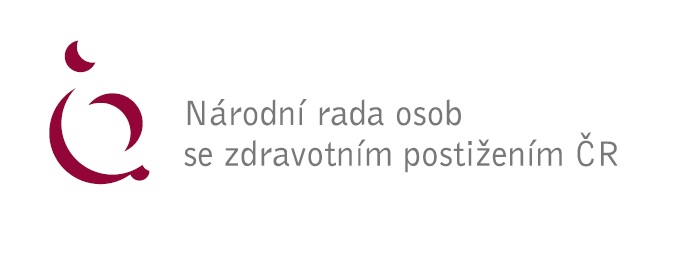 Připomínky NRZP ČR k návrhu zákona, kterým se mění zákon č. 262/2006 Sb., zákoník práceNRZP ČR má pouze jednu připomínku, která se vztahuje k valorizačnímu mechanismu minimální mzdy. NRZP ČR preferuje první variantu valorizačního mechanismu. Současně také preferujeme variantu 1 u valorizace zaručené mzdy. Další připomínky nemáme.V Praze dne 30. 10. 2023Za NRZP ČR: Mgr. Václav Krása